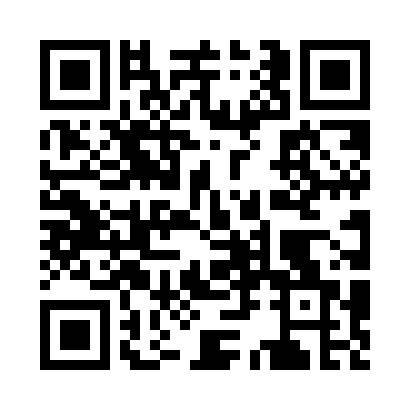 Prayer times for Zimmer, Ohio, USAWed 1 May 2024 - Fri 31 May 2024High Latitude Method: Angle Based RulePrayer Calculation Method: Islamic Society of North AmericaAsar Calculation Method: ShafiPrayer times provided by https://www.salahtimes.comDateDayFajrSunriseDhuhrAsrMaghribIsha1Wed5:076:311:295:198:279:512Thu5:066:301:295:198:289:523Fri5:046:291:285:208:299:534Sat5:036:271:285:208:309:555Sun5:016:261:285:208:319:566Mon5:006:251:285:208:329:587Tue4:586:241:285:218:339:598Wed4:576:231:285:218:3410:009Thu4:556:221:285:218:3510:0210Fri4:546:211:285:218:3610:0311Sat4:526:201:285:228:3710:0412Sun4:516:191:285:228:3810:0613Mon4:506:181:285:228:3810:0714Tue4:486:171:285:228:3910:0815Wed4:476:161:285:238:4010:0916Thu4:466:151:285:238:4110:1117Fri4:456:141:285:238:4210:1218Sat4:436:131:285:238:4310:1319Sun4:426:131:285:248:4410:1520Mon4:416:121:285:248:4510:1621Tue4:406:111:285:248:4610:1722Wed4:396:101:285:248:4710:1823Thu4:386:101:285:258:4810:1924Fri4:376:091:295:258:4810:2125Sat4:366:081:295:258:4910:2226Sun4:356:081:295:268:5010:2327Mon4:346:071:295:268:5110:2428Tue4:336:071:295:268:5210:2529Wed4:336:061:295:268:5210:2630Thu4:326:061:295:278:5310:2731Fri4:316:051:295:278:5410:28